REGISTRATION FORM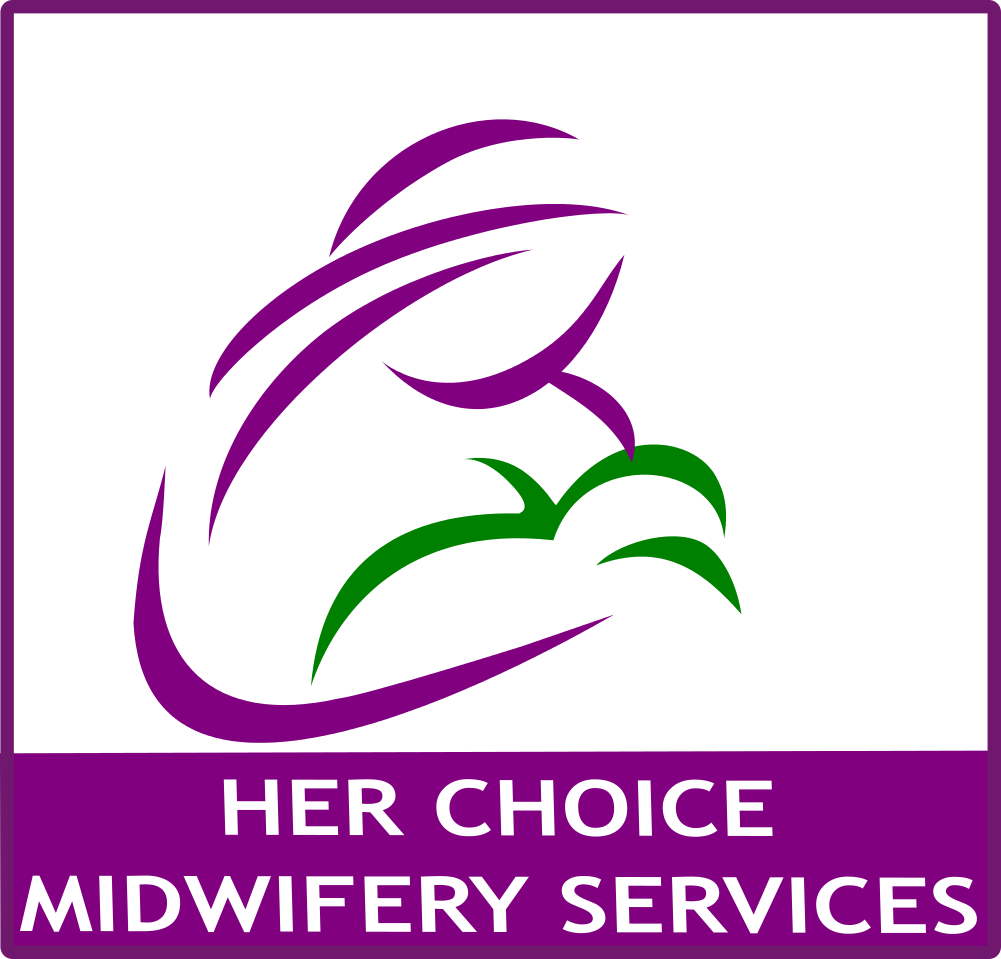 PATIENT INFORMATIONAddress: Other family members seen here: INSURANCE INFORMATION(Please give your insurance card to the receptionist.)Please indicate primary insurance:  | Other: Patient’s relationship to subscriber:  | Other: Patient’s relationship to subscriber:  | Other: IN CASE OF EMERGENCYThe above information is true to the best of my knowledge. I authorize my insurance benefits be paid directly to the physician. I understand that I am financially responsible for any balance. I also authorize  or insurance company to release any information required to process my claims.